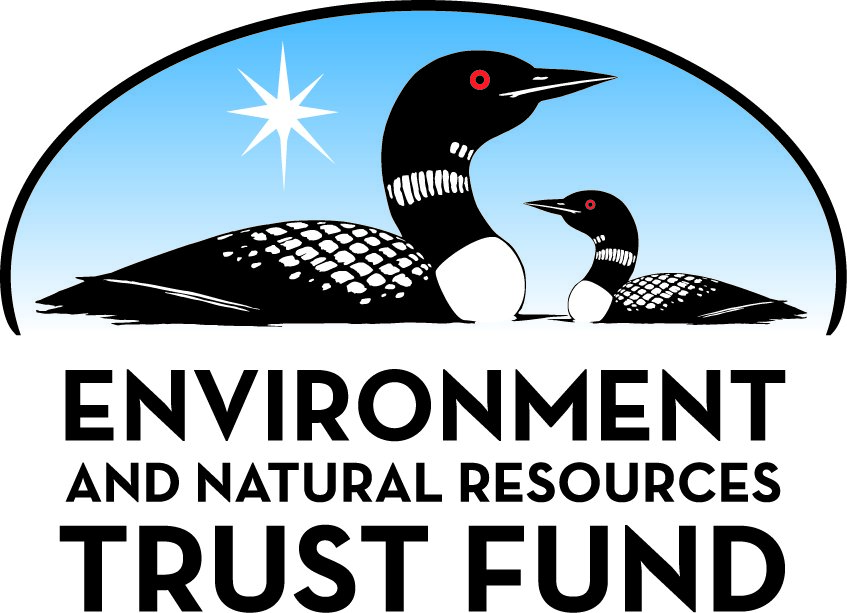 Environment and Natural Resources Trust Fund2021 Request for ProposalGeneral InformationProposal ID: 2021-216Proposal Title: White Iron Chain of Lakes: Baseline Trace MetalsProject Manager InformationName: Mark BrighamOrganization: US Geological Survey - Upper Midwest Water Science CenterOffice Telephone: (763) 783-3274Email: mbrigham@usgs.govProject Basic InformationProject Summary: This project will establish pre-industrial and pre-mining trace metal conditions in a chain of lakes within a proposed copper-nickel mining area of northeastern Minnesota.Funds Requested: $117,000Proposed Project Completion: 2023-06-30LCCMR Funding Category: Small Projects (H)
	Secondary Category: Water Resources (B)Project LocationWhat is the best scale for describing where your work will take place?  
	Region(s): NEWhat is the best scale to describe the area impacted by your work?  
	Region(s): NEWhen will the work impact occur?  
	In the FutureNarrativeDescribe the opportunity or problem your proposal seeks to address. Include any relevant background information.There is considerable interest in developing a copper-nickel mining operation within the Birch Lake watershed in northeastern Minnesota, near the town of Babbitt. Birch Lake would be immediately downstream of potential mining operations; downstream lakes including White Iron, Farm, Garden, and Fall Lake could also potentially be affected by mining operations. The White Iron Chain of Lakes Association and Lake County are concerned that these lakes be adequately characterized prior to any potential mine development, and have requested the U.S. Geological Survey to conduct the proposed study. 
Several monitoring efforts have gathered trace metal data in water and sediment from lakes in this area. However, none of the efforts have examined deeper (older strata) of lake sediments to assess changes throughout time since European settlement. Furthermore, lake water data are available, but limited. Activities such as logging / forestry; iron mining; human settlements (town of Babbitt, and lakeshore development); and long-range atmospheric transport from distant sources all have the potential to increase trace element concentrations in surficial lake sediments.What is your proposed solution to the problem or opportunity discussed above? i.e. What are you seeking funding to do? You will be asked to expand on this in Activities and Milestones.To gain an understanding of trace element concentrations through time, all the way back to pre-settlement times, we propose trace metal analyses of archived samples from previously collected lake-sediment cores from the area of interest. In addition, we propose sampling water from each of the lakes to provide an updated water-quality baseline data set, using updated water analysis methods.What are the specific project outcomes as they relate to the public purpose of protection, conservation, preservation, and enhancement of the state’s natural resources? Insufficient baseline data has been an Achilles heel of mining activities in other areas, allowing both mining industry and environmental activists to make claims that are not able to be readily checked against benchmark data.  The data from this study will provide an objective benchmark against which people can evaluate the effects of past activities within the watershed, as well as potential future mining activity should it come to pass. This will allow management activities to be guided by data and science, rather than unsupported claims.Activities and MilestonesActivity 1: Trace element profiles from dated sediment cores in the White Iron Chain of LakesActivity Budget: $18,000Activity Description: 
A prior study, Paleolimnological Reconstructions for the White Iron Chain of Lakes, collected detailed lake-sediment cores from each of the five lakes in the study area in 2011. These cores have been analyzed for nutrients, diatoms, and basic physical and chemical characteristics under the direction of Dr. Euan Reavie, NRRI. In addition, the cores have been dated by lead-210 by Dr. Daniel Engstrom, SCWRS. Subsamples from these dated cores are archived, and available for trace metal analysis.  Thus, the current study takes advantage of substantial prior investment in field, analytical, and interpretive work.  
We propose analyzing all archived core increments from the surface (representing approximately 2011) down to a depth in the sediments that corresponds to approximately the year 1800, as previously determined from lead-210 dating.  In total, this represents 160 samples from five lake cores. Samples would be analyzed for a suite of 44 trace elements, including key elements of interest copper, nickel, zinc, aluminum, iron, manganese, and cobalt. Samples will be analyzed by a U.S. Geological Survey contract laboratory that is quality-assured by the USGS, and has analyzed thousands of samples nationwide for the National Geochemical Survey.Activity Milestones: Activity 2: Seasonal water sampling for trace elements in the White Iron Chain of LakesActivity Budget: $65,000Activity Description: 
Conduct three rounds of sampling in each of the five lakes.  Sample both filtered water and whole water for trace elements and major constituents. Samples will be analyzed at the U.S. Geological Survey’s National Water Quality Laboratory, which has been used in numerous regional and national water quality assessments.   Sampling would be conducted in May, July, and September to capture a range of seasonal conditions.Activity Milestones: Activity 3: Scientific reporting and outreachActivity Budget: $34,000Activity Description: 
Data will be interpreted and summarized in a peer-reviewed journal article or USGS series report. Raw data will be made available permanently via a web data release. Project staff will present results at forums of interest to key stakeholders, including: Rainy-Lake of the Woods Forum, held in March every year (the White Iron chain of lakes is in this drainage basin); the St. Louis River Summit (adjacent drainage basin that shares similar geology and concerns); and the Minnesota Water Resources conference.  Raw data will be served to the public via an online web interface.Activity Milestones: Long-Term Implementation and FundingDescribe how the results will be implemented and how any ongoing effort will be funded. If not already addressed as part of the project, how will findings, results, and products developed be implemented after project completion? If additional work is needed, how will this be funded? 
The interpreted data will provide a baseline of conditions against which future work can be compared. We are not seeking long-term funding.Project Manager and Organization QualificationsProject Manager Name: Mark BrighamJob Title: Supervisory HydrologistProvide description of the project manager’s qualifications to manage the proposed project. 
Project manager has 28 years of experience as a scientist with the U.S. Geological Survey, with an emphasis on contaminants (including trace elements) in aquatic ecosystems (water, sediment, and other media).  Established track record of scientific publications and presentations of findings at stakeholder meetings.Organization: US Geological Survey - Upper Midwest Water Science CenterOrganization Description: 
Minnesota office of the U.S. Geological Survey, a federal earth science agency.Budget SummaryClassified Staff or Generally Ineligible ExpensesNon ENRTF FundsAttachmentsRequired AttachmentsVisual ComponentFile: b66fa24d-668.pdfAlternate Text for Visual ComponentMap of study area, including lakes in the White Iron Chain of Lakes, near the towns of Babbitt and Ely, Minnesota.Administrative UseDoes your project include restoration or acquisition of land rights? 
	NoDoes your project have patent, royalties, or revenue potential? 
	NoDoes your project include research? 
	YesDoes the organization have a fiscal agent for this project? 
	NoDescriptionCompletion DateSubsample NNRI sediment core archives2021-08-31Sample analysis at USGS contract lab2022-01-31Data quality assurance & upload into data base2022-03-31DescriptionCompletion DateWater sampling from White Iron Chain of Lakes2022-09-30Sample analysis at USGS lab2022-12-31Data quality assurance and upload into data base2023-03-31DescriptionCompletion DateApprove data for online release2023-04-30Present results at three Minnesota conferences2023-06-30USGS-approved interpretive report2023-06-30Category / NameSubcategory or TypeDescriptionPurposeGen. Ineli gible% Bene fits# FTEClass ified Staff?$ AmountPersonnelHydrologistLead scientist & Project Chief25%0.24$63,000Hydrologic TechnicianField & Data support25%0.1$15,000Sub Total$78,000Contracts and ServicesUSGS contract laboratoryProfessional or Technical Service ContractChemical analysis of lake sediments0$4,000USGS National Water Quality LaboratoryInternal services or fees (uncommon)Chemical analysis of water samples0$23,000Sub Total$27,000Equipment, Tools, and SuppliesTools and SuppliesSample containers & Misc field suppliesStore samples for chemical analysis; misc field supplies for collecting, cleaning, and transporting samples$500Tools and SuppliesField monitor rentalrental of multi-parameter field water quality probe$200Tools and SuppliesBoat rentalBoat rental for conducting water sampling$300Sub Total$1,000Capital ExpendituresSub Total-Acquisitions and StewardshipSub Total-Travel In MinnesotaMiles/ Meals/ LodgingTravel to DuluthSubsample sesdiment core samples archived at UMD$600Miles/ Meals/ Lodging3 Field trips to study area (multiple day trips)Field work / sampling lakes & meeting with local stakeholders$2,900Conference Registration Miles/ Meals/ LodgingRegistration for three conferences; travel to two in-state conferences in northern MNPresent findings to multiple stakeholders in study area, and at state water conference$1,500Sub Total$5,000Travel Outside MinnesotaSub Total-Printing and PublicationPublicationJournal page charges with open access (or USGS series report)publish findings in an open access journal (or internal publication costs)$3,000Sub Total$3,000Other ExpensesShippingshipment of samples to analytical labs$500Overtime payPay technician overtime salary for field trip hours that exceed a 40-hr work week, per Fair Labor Standards Act$2,500Sub Total$3,000Grand Total$117,000Category/NameSubcategory or TypeDescriptionJustification Ineligible Expense or Classified Staff RequestCategorySpecific SourceUseStatusAmountStateState Sub Total-Non-StateCashU.S. Geological Survey Cooperative Matching Fund programThese funds will match a portion of the ENRTF funds. $67,000 of these dollars will fund indirect costs (bureau & center overhead and facilities costs). The remainder will directly fund project direct costs.Pending$78,000Non State Sub Total$78,000Funds Total$78,000